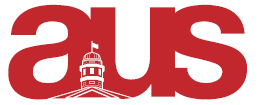 Motion for AHCSSA to Opt Out of Holding Departmental Elections Through Elections AUSWhereas, running elections according to typical Elections AUS protocol has proven difficult for The Art History and Communication Studies Student Association;Whereas, departments must seek approval from Council in order to opt-out;Whereas, Elections AUS was consulted and has approved the alternative electoral process for those departments wishing to opt out of holding elections through Elections AUS;Be it resolved, that Council approve the opting out for the 2020-2021 executive elections for the Art History and Communication Studies Student Association.Moved By,Mary Lynne Loftus AHCSSA VP External